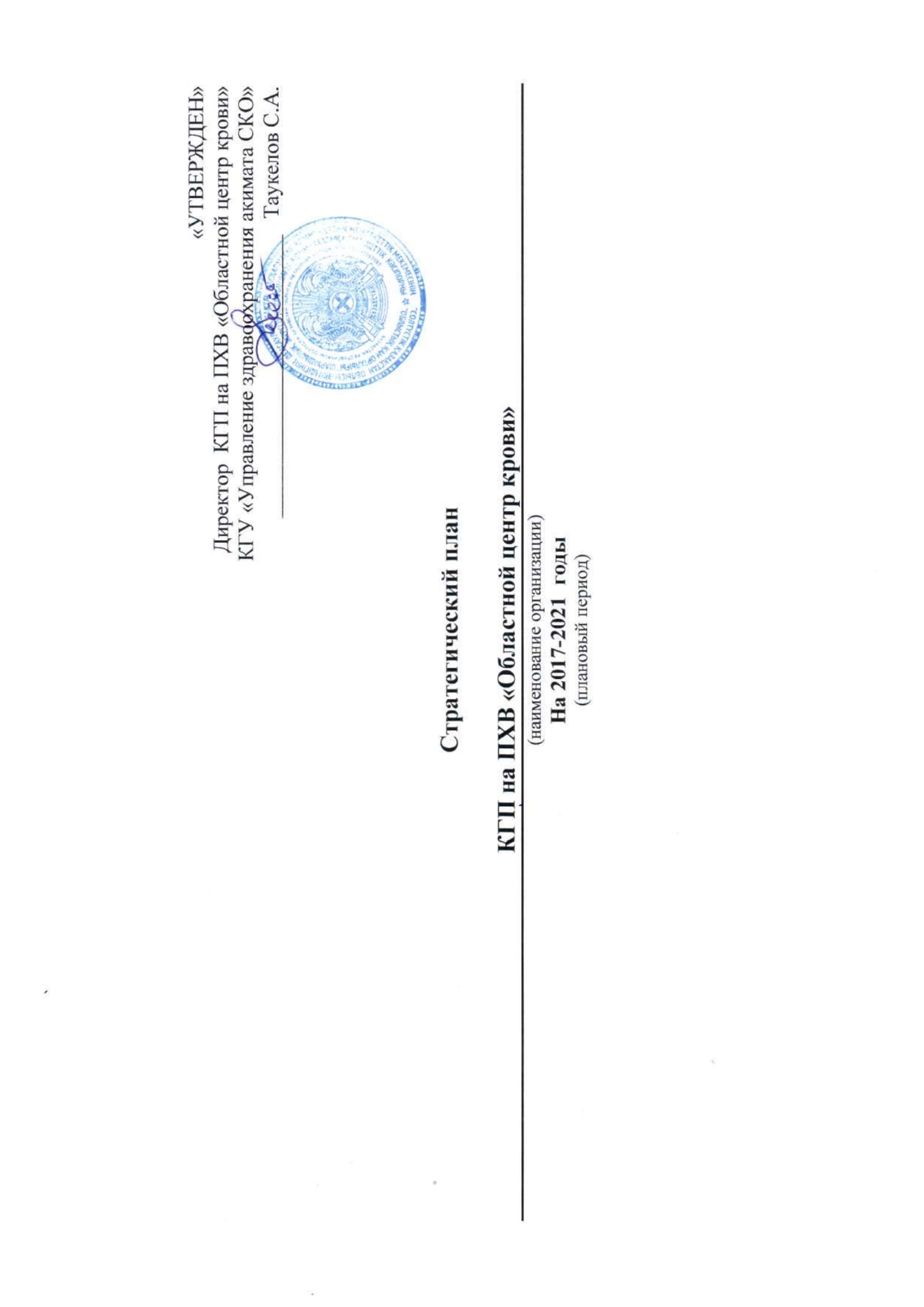 Содержание1.ВведениеМиссия «Мир без невосполненных кровопотерь!».ВидениеСтать  одним из лучших региональных центров крови в Республике Казахстан на основе профессионализма и интеллектуального потенциала сотрудников. Обеспечить необходимые технические, экономические и организационные условия для формирования и поддержания требуемого уровня качества в области заготовки донорской крови и ее компонентов.Ценности и этические принципыПринципы:1. Работать единой командой над созданием благоприятной рабочей обстановки, способствующей эффективному выявлению проблем и их решению, обеспечивающему непрерывное улучшение качества;2. Осуществлять координацию технических, административных и человеческих факторов, влияющих на качество выпускаемой продукции;3. Регулярно проводить самооценку и внутренние проверки качества;4. Быть в постоянном контакте с потребителями продукции с целью улучшения ее качества;5. Проводить решение спорных вопросов в организации с позиции обеспечения требуемого качества.Наши ценности: Потребители услуг 1. Потребитель это фокус и указатель всей нашей деятельности, наш партнер.2. Наши клиенты, коллеги заслуживают самого вежливого, внимательного и ответственного отношения.Работники1. Мы способны работать в команде, поддерживая друг друга, так как от эффективности работы каждого сотрудника зависит успех нашей организации;2. Мы ответственны за свою работу, так как доверие потребителей это наше наиболее ценное достижение;3. Мы создаем условия для поиска, творчества и получения радости от работы в организации, стремления к повышению квалификации;4. Мы приветствуем взаимодействие сотрудников с руководителями любого уровня, обмен идеями, свободное обсуждение различных проблем, направленных на повышение эффективности организации.Качество1. Мы заботимся о качестве и безопасности, заготавливаемых нами компонентов, обеспечивая уважение и преданность потребителей;2. Наше качество во всем: в готовой продукции, в ее безопасности, в предоставлении ее в срок, и во взаимоотношениях с потребителями. 2.Анализ текущей ситуации (внешние и внутренние факторы)2.1 Анализ факторов внешней среды	Существенное влияние на деятельность центра крови в настоящее время и в предстоящем плановом периоде оказывают документы, принятые в РК, в том числе в области здравоохранения.  Это: Послание Президента Республики Казахстан Стратегия «Казахстан-2050»:  новый политический курс состоявшегося государства по вхождению Казахстана в число 30-ти развитых стран мира. Деятельность Министерства здравоохранения Республики Казахстан направлена на улучшение здоровья граждан путем создания современной и эффективной системы здравоохранения.В 2015 году завершилась реализация Государственной программы развития здравоохранения Республики Казахстан «Саламатты Қазақстан» на 2011 - 2015 годы. В 2016 году начата реализация Государственной программы развития здравоохранения Республики Казахстан «Денсаулық» на 2016-2019 годы, реализация которой обеспечит поэтапное внедрение  стандартов стран ОЭСР в сфере здравоохранения.  Госпрограмма является логическим продолжением предыдущих государственных программ и направлена на реализацию задач, предусмотренных  Стратегическим планом развития Республики Казахстан до 2020 года. Для создания сбалансированной и устойчивой системы обеспечения гарантий и обязательств оказания медицинской помощи, основанной на солидарном участии государства, работодателей и граждан внедряется обязательное социальное медицинское страхование. Создан Фонд социального медицинского страхования, зарегистрирован в органах юстиции 26 сентября 2016 года.Принята Концепция развития электронного здравоохранения Республики Казахстан на 2013-2020 годы, конечной целью которой является создание электронных паспортов здоровья для населения страны к 2020 году. В экономической составляющей есть риск неустойчивости мировых цен на сырьевые товары, включая нефть, соответственно влияющее на финансовое положение страны..   2.2 Анализ  факторов непосредственного  окружения  В последнее время в РК приняты меры по совершенствованию нормативных актов, регулирующих деятельность службы крови и соответствующих требованиям мировых стандартов. Завершена оптимизация службы крови РК. Принятыми НПА усовершенствован скрининг донорской крови на маркеры трансфузионных инфекций по международному стандарту: внедрено двухэтапное (ИХЛА+ПЦР) тестирование донорской крови с использованием полностью автоматизированного аналитического оборудования закрытого типа. Данный стандарт вступил в силу 1 января 2013 года. Закреплено нормативно и внедрено архивирование образцов донорской крови после каждой донации. В службе крови РК принят ряд документов, существенно влияющих на деятельность центра крови: 1.Протокол совещания по организации работы  Координационных советов по внедрению интегрированной модели оказания медицинской помощи в регионах под председательством министра М3 и СР РК Дуйсеновой Т.К. от 08.04.2016 года. Приняты меры по планированию производственной деятельности центров крови на основе потребностей медицинских организаций в компонентах крови. А также изменены условия финансирования службы крови  РК. Финансирование с 01.01.2017 года  планируется проводить  по количеству реализованной продукции в медицинские организации по номенклатуре и тарифам на компоненты крови, утверждённой приказом министра М3 и СР РК № 725 от 16.09.2015 года из Республиканского бюджета в рамках ГОМБП и с 2018 в рамках ОСМС.  Учитываться  будет  только реализованная продукция. Выросла потребность МО в специфических компонентах-тромбоцитах, компонентах крови с улучшенными (безопасными) свойствами.Уменьшение коечного фонда МО и соответственно снижение потребности в трансфузионных средах также является важным фактором, влияющим на деятельность центра крови.В последние годы в РК обозначились проблемы по организации донорства. При этом задачи по развитию донорства целиком и полностью возложены на службу крови. На национальном уровне отсутствует программа по развитию и поддержке донорского движения, отменены льготы и преференции для почетных доноров. Предлагаемая компенсация энергетических затрат донора не соответствует необходимому уровню (0,25 МРП).Отсутствует финансовая поддержка пропаганды донорства со стороны местных исполнительных органов. Не развита практика благотворительности и социальной ответственности со стороны бизнеса. Есть проблема с привлечением к такой работе общественных объединений и волонтёров. Имеет место противодействие участию работников предприятий в донорстве со стороны администрации.2.3.Анализ факторов внутренней среды .На сегодняшний день в СКО  функционирует один областной центр крови. Количество донаций составляет в 2015году 10754 , в 2016г.- 10227, объемы заготовки донорской крови и ее компонентов в среднем 6,5 тысяч литров. Кадровый потенциал   центра крови: укомплектованность  специалистами с высшим медицинским образованием на 56,2%, средним медицинским персоналом - на 53%. категорированность  врачей 72,7%, СМР 65%, Дефицит врачебных кадров составил 2 человека .Финансирование  в 2016 году из Республиканского бюджета  - 14212тыс.тенге, из местного бюджета-475423 тыс тг из местного бюджета  475423 тыс тенге Центр крови был введён в эксплуатацию в 2010 году по Постановлению Правительства Республики Казахстан от 21 декабря 2007 года №1251 в рамках ≪Программы совершенствования службы крови на 2008-2010 годы≫  Деятельность центра крови  в целом обеспечивает выполнение основной задачи службы крови - удовлетворение потребностей медицинских организаций региона в донорской крови и ее компонентах.   С целью обеспечения иммунологической и инфекционной безопасности компонентов крови в центре крови проводится :1. Двухступенчатый скрининг маркеров трансфузионных инфекций методами ИФА + ПЦР и обеспечивается  в  100%  2. В 100% случаев в МО выдаются лейкофильтрованные эритроцитсодержащими компонентами 3.  В  100% случаев  в МО выдаются инфекционнобезопасные  тромбоциты (вирусинактивированные)4.  В 100% случаев обеспечиваются МО региона СЗП, прошедшей один из методов или сочетание методов дополнительной обработки (лейкофильтрация,  вирусинактивация,  карантинизация) 5. Декретированные группы пациентов (дети, пациенты родовспомогательных учреждений, лица с иммунодепрессией и трансфузионно зависимые) обеспечиваются карантинизированной, лейкофильтрованной и вирусинактивированной СЗП в 100% случаев6. Доля  аппаратного  плазмафереза от всего количества процедур плазмафереза  составляет 100% 7. С 2015 года внедрена технология  патоген-инактивации концентрата тромбоцитов  (3% от общего количества заготовленных тромбоцитов)8.  Доля вирусинактивированной СЗП от всего количества выданной в МО увеличилась с 6%  в 2014г. до 11% в  2016годуРеализовано компонентов крови в МО области в 2016 году - 13220 доз, в том числе:-эритроцитсодержащих компонентов - 6285 доз;-свежезамороженной плазмы - 6388доз;-тромбоцитов - 399 доз;-криопреципитата -148 доз;На регулярной основе проводится обучение специалистов центра по различным направлениям трансфузиологии, в том числе в ближнем и дальнем зарубежье. Так был изучен опыт организации службы крови Польши, России, Израиля, США. Контроль качества компонентов крови осуществляется в соответствии с требованиями НПА службы крови РК.  Донорская активность населения СКО за 2015 2016 годы демонстрирует очевидную тенденцию к снижению, тем не менее,  показатель донаций на 1000 населения в нашем регионе выше чем в РК  (18/1000 в СКО и 15/1000 РК). Сотрудниками центра крови непрерывно проводится просветительская работа среди доноров по  формированию общественного мнения о необходимости и важности «золотого стандарта» донорства - безвозмездного донорства, по  формированию мотивации среди доноров к добровольному участию, о чувстве гуманизма, доброты и сопереживания. В результате проводимых мероприятии отмечается тенденция к увеличению безвозмездного донорства в регионе: с 79% в 2015г до 83% в 2016г. в том числе 50% составили добровольные безвозмездные донации, как наиболее безопасная в отношении риска группа. Соответственно появилась положительная тенденция в снижении доли кадровых (платных) доноров и доноров-родственников. В связи с миграцией значительной части населения обозначилась проблема с нехваткой резус отрицательных доноров и доноров тромбоцитов.  Планируемое годовое финансирование достаточное, но в начале года происходит задержка с его исполнением.Центр крови оснащен современным технологическим и лабораторным оборудованием в соответствии с международными  стандартами: Внедрена  единая информационная система  «Инфодонор».  Используется система  штрих- кодирования на каждом рабочем месте.3.    Для обеспечения инфекционной безопасности компонентов  крови  используется системы Intercept  INT 100 США.4.   Заготовка тромбоцитов методом аппаратного цитафереза проводится на автоматическом  сепараторе  крови MCS  «Haemonetics»,  США.5.   Для автоматизации  процесса получения различных компонентов крови используется  экстрактор GIOTTO Delcon Италия 6.  Для лабораторного исследования образцов донорской крови на  инфекционные маркеры внедрен автоматический анализатор закрытого типа Architect i 1000 SR «Abbot» (США) -  для проведения иммунохемилюминисцентного анализа  и  закрытая система  Cobas 200 (Швейцария)  для молекулярно-биологического исследования7.   Для качественного и точного исследования по подсчёту клеток крови применяются современный автоматический гематологический анализатор Sysmex XS1000i  (Япония) и полуавтомат Micro CC-20 Plus (Россия) 8. Внедрен автоматический биохимический анализатора Beckman Coulter AU 480, производитель  USA.  анализатор Interlab G 26 производство Италия   для исследования образцов донорской крови на белок и активность печеночных ферментов.9.   Для хранения компонентов крови используется   специализированное холодильного и морозильного оборудование с автоматизированной системой мониторинга температурного режима, которое обеспечивает высокое качество продуктов крови на всех этапах хранения 10. Внедрена система контроля качества компонентов крови, соответствующая  национальным и  международным стандартамСлужба крови  региона представлена 8 городскими и 13 областными медицинскими организациями . Организованы отделения (кабинеты) трансфузиологии      в 21 МО (100%).  Из них имеют 1,0 и более ставки трансфузиолога  в 1 МО (4,8%) и      0,25-0,5 ставки трансфузиолога в 20 МО (95%).      Из врачей, занимающих ставку трансфузиолога, имеют сертификат по трансфузиологии 14 (66,6%)Оснащенность медицинским оборудованием в соответствии с минимальными нормативами по итогам 2016 года в городских МО    63%,  в областных МО  53%, в районных МО  32%2.4 SWOT-анализ2.5 Анализ управления рискамиВ ходе своей деятельности организация  (ОЦК) может столкнуться с возникновением ряда рисков (обстоятельств, которые могут помешать достижению целей) или внешних факторов, не поддающихся контролю со стороны организации, которые могут препятствовать достижению целей Стратегического планаУправление рискамиСтратегические направления, цели и целевые индикаторыСтратегическое направление 1 (финансы)Цель 1.1. Обеспечение финансовой стабильности предприятияСтратегическое направление 2 (клиенты)Цель 2.1.  Эффективное оказание трансфузиологической помощи населению 	Цель 2.2.Создание  пациент-ориентированной системы оказания медицинской услуги в службе кровиСтратегическое направление 3 (обучение и развитие персонала)Цель 3.1. Повышение потенциала и развития персоналаЦель 3.2. Создание доброжелательной  атмосферы сотрудничества и взаимопонимания в коллективеЦель 3.3. Создание высокопрофессионального и высокопроизводительного  коллективаСтратегическое направление 4 (внутренние процессы)Цель 4.1.  Обеспечение качественных медицинских услуг в центре крови4.РесурсыЧАСТЬ 1. ВВЕДЕНИЕ      1.1 Миссия      1.2 Видение      1.3 Ценности и этические принципыЧАСТЬ 2. Анализ текущей ситуации «КГП на ПХВ «Областной центр крови»      2.1 Анализфакторов внешней среды.      2.2 Анализ  факторов непосредственного  окружения      2.3Анализ  факторов внутренней  среды      2.4SWOT-анализ2.5 Анализ управления рискамиЧАСТЬ 3. Стратегические направления, цели и целевые индикаторы 3.1. Стратегическое направление 1 (финансы)3.2. Стратегическое направление 2 (клиенты)3.3. Стратегическое направление 3 (обучение и развитие персонала)3.4. Стратегическое направление 4 (внутренние процессы)ЧАСТЬ 4. Необходимые ресурсы Сильные стороныСлабые стороны1. новое современное здание центра крови и комфортные условия для персонала, доноров и посетителей  2.. удобное месторасположение 	 ОЦК3..Разработанные нормативные акты, регламентирующие деятельность службы крови, основанные на международных стандартах. 4. наличие современного высокотехнологического   оборудования для заготовки, переработки, тестирования  донорской крови и ее компонентов ведущих мировых фирм производителей5.скрининг донорской крови на маркеры трансфузионных инфекций по международному стандарту: внедрение двухэтапного (ИФА+ПЦР) тестирования донорской крови с использованием полностью автоматизированного аналитического оборудования закрытого типа     6. автоматизированная информационная система «Info Donor», интегрированная в общую сеть организаций службы крови РК7. наличие высококвалифицированных, категорированных  специалистов, признанных в медицинском сообществе региона, а также в республике  1. Администрацией медицинских организаций, осуществляющих клиническое применение компонентов крови, уделяется недостаточное внимание вопросам качества и безопасности трансфузионной терапии2. Дефицит профессиональных кадров в сфере трансфузиологии, вследствие дефицита  врачебных кадров в регионе в целом и старения собственных кадров. 3.  Нестабильное  финансирование службы кровиВозможностиУгрозы/риски1.Внедрение новых уникальных технологий (ренгеновское облучение компонентов крови для пациентов с измененным иммуным статусом, увеличение объемов внедрения современных ресурсосберегающих технологий автоматизированной заготовки и переработки крови и ее компонентов),  внедрение новых протоколов для получения компонентов крови 2. Вопросы безопасности трансфузионной терапии находятся на контроле руководства страны. Внимание и поддержка государственных органов позволяет рассчитывать на динамичное развитие отрасли и улучшение ситуации.3. Подготовка и переподготовка специалистов с высшим и средним медицинским образованием на  базе РГП на ПХВ «Научно-производственный центр трансфузиологии» 4.Усиление материальной заинтересованности медицинских кадров 5.Уувеличение доходов за счет расширения спектра платных услуг1. Угрозой для стабильного развития добровольного донорства и службы крови является имеющий место высокий уровень инфицированности населения вирусными гепатитами, ВИЧ, туберкулезом и другими инфекционными заболеваниями. 2. Недостаточный поток доноров и как следствие недостаточно эффективное использование оборудования и человеческих ресурсов3 .Риск снижения мотивации и оттока квалифицированных кадров4. Рост цен поставщиков на оборудование и расходные материалы5 Возникновение кредиторской задолженности 6. Относительная зависимость от срока поставки ИМН поставщикомНаименование возможного рискаЦель, на которую может повлиять данный рискЦель, на которую может повлиять данный рискВозможные последствия в случае непринятия мер по управлению рискамиЗапланированные мероприятия по управлению рискамиФактическое исполнение мероприятий по управлению рискамиПричины   неисполнения1223456Внешние рискиВнешние рискиВнешние рискиВнешние рискиВнешние рискиВнешние рискиВнешние рискиОтсутствие единого информационного пространства службы кровиЭффективное оказание трансфузиологической помощи населениюОшибки при переносе информации, предоставляемой региональными  центрами крови на бумажных носителях в программу «Инфодонор», отсутствие информации о лицах, имеющих противопоказания к донорству, проживающих  других регионах РКОшибки при переносе информации, предоставляемой региональными  центрами крови на бумажных носителях в программу «Инфодонор», отсутствие информации о лицах, имеющих противопоказания к донорству, проживающих  других регионах РКСоздание единой информационной системы крови РКВ стадии разработкиОтсутствие финансирования из республиканского бюджетаВысокий уровень инфицированности населения вирусными гепатитами, ВИЧ, туберкулезом и другими инфекционными заболеваниями.Эффективное оказание трансфузиологической помощи населениюНегативные последствия в развитии донорства в результате снижения количества донороспособного населенияНегативные последствия в развитии донорства в результате снижения количества донороспособного населенияУсиление эпидемиологического контроляПсихосоциальное консультирование и медицинское обследование доноров при приеме терапевтомНе выполнении функциональных обязанностей специалистамиОтсутствие решения по вопросу  переработки донорской плазмы на препараты крови в РКЭффективное оказание трансфузиологической помощи населениюСписание заготовленной плазмы, невостребованной для переливания.  Выполнение в неполном объеме заявок медицинских организаций на препарат  крови Альбумин 10%Списание заготовленной плазмы, невостребованной для переливания.  Выполнение в неполном объеме заявок медицинских организаций на препарат  крови Альбумин 10%Разработка НД РК по развитию контрактного фракционирования отечественной плазмы за рубежом.В стадии разработкиОтсутствие НД РК, регламентирующее контрактное фракционирование донорской плазмы за рубежомСбой (отключение) электроснабжения Эффективное оказание трансфузиологической помощи населению 1.Нарушение технологического процесса. 2.Брак продукции, , находящейся на стадии заготовки или переработки  донорской крови 1.Нарушение технологического процесса. 2.Брак продукции, , находящейся на стадии заготовки или переработки  донорской крови 1. Автоматическое переключение электроснабжения оборудования критической важности на резервный источник.  2. Обучение персонала правилам работы с электроприборами 1. Наличие резервного источника . 2. Мониторинг состояния сетей, датчиков и др. оборудования. 3. Контроль знаний сотрудников алгоритма действий в случае сбоя электроснабжения. Отказ  городской телефонной связи Эффективное оказание трансфузиологической помощи населению 1.Несвоевременное принятие и выполнение заявок МО.  2. Ухудшение состояния здоровья пациента 1.Несвоевременное принятие и выполнение заявок МО.  2. Ухудшение состояния здоровья пациента 1.Наличие сотовой телефонной связи. 2.Заключение, продление, перезаключение договора на услуги.  3. Оплата услуг связи 1.Контроль за исполнением условий договора. 2.Контроль за своевременной оплатой услуг связи. 3.Наличие сотовой связи Внутренние рискиВнутренние рискиВнутренние рискиВнутренние рискиВнутренние рискиВнутренние рискиВнутренние рискиНе удовлетворение спроса медицинских организаций в компонентах кровиЭффективное оказание трансфузиологической помощи населениюЭффективное оказание трансфузиологической помощи населениюОказание мед. помощи пациенту не в полном объемеНаличие 14 дневного или более запаса ККПлановая правильная организация заготовки кровиУвеличение запаса  по резус отрицательным эритроцитсодержащим КК.формировать группы  доноров цитафереза и редких групп крови с резус отрицательной принадлежностью. 
Отказ участия в донорстве по объективным причинам
Нарушение правил этики и деонтологии Создание доброжелательной  атмосферы сотрудничества и взаимопонимания в коллективе Создание доброжелательной  атмосферы сотрудничества и взаимопонимания в коллективе возмещение морального ущерба, Снижение авторитета центра крови обучающие семинары, тренинги для сотрудников. Разработка этического кодекса, процесса расследования и принятия мер по фактом нарушения этических правил анкетирование  доноров, сотрудников 1.Разработан этический Кодекс. Контроль за соблюдением сотрудниками этического кодекса. 2.Анализ анкет персонала и доноров 3. Анализ фактов нарушения этических правил Безопасность донора Создание пациент-ориентированной системы оказания медицинской услуги в службе крови Создание пациент-ориентированной системы оказания медицинской услуги в службе крови 1. Нанесение вреда здоровью донора. 2.Возмещение материального и морального ущерба донору. 1.Содержание площадей ОЦК в порядке.  2.Наличие указателей, предупреждающих знаков. 3.Наличие средств оказания первой медицинской помощи Контроль качества уборки помещений. Контроль за наличием и использованием сотрудниками указателей, предупреждающих знаков. Контроль за наличием средств оказания первой медицинской помощи. Обучение персонала по оказанию первой медпомощи Угроза здоровью реципиента  (осложнения и посттрансфузионные  реакции) Эффективное оказание трансфузиологической помощи населению Эффективное оказание трансфузиологической помощи населению Ухудшение состояния реципиента 1.Создание  запасов лейкофильтрованных эритроцитсодержащих компонентов  с минимальным сроком хранения,  карантинизированной лейкофильтрованных  и вирус инактивированной СЗП для пациентов декретированных групп. 2. Осуществление индивидуального подбора. 3.Проведение дополнительного процесса отмывания 1.Имеется запас лейкофильтрованных эритроцитсодержащих компонентов  с минимальным сроком хранения. 2.Осуществляется индивидуальный подбор ком конентов крови, при необходимости  с отмыванием  3.Трансфузия  карантинизированной лейкофильтрованной  и вирус инактивированной  СЗП, вирусинактивированных тромбоцитов для пациентов декретированных групп Угроза здоровья сотрудника Создание пациент-ориентированной системы оказания медицинской услуги в службе крови Создание пациент-ориентированной системы оказания медицинской услуги в службе крови Нанесения вреда  здоровью сотрудника 1.Инструктажи по ОТ и ТБ для сотрудника. 2.Наличие СИЗ, предупреждающих знаков. 3.Обучающие семинары по санитарно- дезинфицирующему режиму в ОЦК 1.Проверка  знаний сотрудников инструкций ОТ и ТБ. 2.Контроль использования сотрудниками СИЗ Поломка медицинского оборудования Обеспечение качественных медицинских услуг Обеспечение качественных медицинских услуг 1.Нарушение технологического процесса заготовки компонентов крови, 2.Невыполнение заявок МО, 3.Материальные затраты на ремонт оборудования 1.Заключение договоров на ежегодное техническое обслуживание  медицинского оборудования и метрологическую  поверку измерительного оборудования. 2.Наличие инструкций по работе на медицинском оборудовании.  3.Обучение персонала правилам работы и эксплуатации оборудования.   1.Своевременное техобслуживание, поверка и калибровка  мед оборудования. 2. Разработка  алгоритмов, СОП технического  обслуживания, калибровки мед оборудования  и действий персонала при поломке оборудования.  3.Контроль за правильностью эксплуатации оборудования. Низкая мотивация и отток квалифицированных кадровЭффективное оказание трансфузиологической помощи населениюЭффективное оказание трансфузиологической помощи населению1. Простаивание высокотехнологичного дорогостоящего оборудования2. Несвоевременное выполнение заявок на КК  медорганизаций1. Повышение заработной платы2. Повышение квалификации кадров3. Предоставление социального пакета молодым специалистам1.Дифференцированная оплата труда2. Оплата прохождения курсов повышения квалификации3. Оплата арендного жилья молодым специалистам1. Отсутствие экономии фонда заработной платы и наличие кредиторской задолженности предприятия.2.Отсутствие финансирования на незапланированное обучение3.Оотсутствие экономии финн средствОтсутствие адекватного финансированияЭффективное оказание трансфузиологической помощи населениюЭффективное оказание трансфузиологической помощи населениюСнижение возможности 100% обеспечения мед организаций безопасными в иммунологическом и инфекционном смысле комапонентами кровиФормирование бюджетной заявкиОбоснование потребности дополнительных финансовых средств с учетом заявок медицинских организаций на  гемопродукты и их себестоимостиОтсутствие дополнительных финансовых средств№Наименование целевого индикатораНаименование целевого индикатораед. измеренияИсточник информацииАлгоритм расчета индикатораОтветственныеОтветственныеФакт 2016 годаФакт 2016 годаПлан (годы)План (годы)План (годы)План (годы)План (годы)План (годы)План (годы)План (годы)№Наименование целевого индикатораНаименование целевого индикатораед. измеренияИсточник информацииАлгоритм расчета индикатораОтветственныеОтветственныеФакт 2016 годаФакт 2016 года2017 год2017 год2018 год2018 год2018 год2019год2020год2021 год122345667788999101112Целевые индикаторыЦелевые индикаторы1Рентабельность активов  (ROA)Рентабельность активов  (ROA)%финансовая отчетностьчистая прибыль предприятия *100%активы предприятиягл. бухгл. бух0,30,30,50,50,50,50,50,751,01,52Кредиторская задолженностьКредиторская задолженность%финансовая отчетностьпросроченная кредиторская задолженность *100%__________________________________общая кредиторская задолженностьгл. бухгл. бух0000000000ЗадачаЗадачаЗадачаЗадачаЗадачаЗадачаЗадачаЗадачаЗадачаЗадачаЗадачаЗадачаЗадачаЗадачаЗадачаЗадача1.1.1. Повышение  доходности предприятия  за счет  выполнения медицинских услуг на платной основе1.1.1. Повышение  доходности предприятия  за счет  выполнения медицинских услуг на платной основе1.1.1. Повышение  доходности предприятия  за счет  выполнения медицинских услуг на платной основе1.1.1. Повышение  доходности предприятия  за счет  выполнения медицинских услуг на платной основе1.1.1. Повышение  доходности предприятия  за счет  выполнения медицинских услуг на платной основе1.1.1. Повышение  доходности предприятия  за счет  выполнения медицинских услуг на платной основе1.1.1. Повышение  доходности предприятия  за счет  выполнения медицинских услуг на платной основе1.1.1. Повышение  доходности предприятия  за счет  выполнения медицинских услуг на платной основе1.1.1. Повышение  доходности предприятия  за счет  выполнения медицинских услуг на платной основе1.1.1. Повышение  доходности предприятия  за счет  выполнения медицинских услуг на платной основе1.1.1. Повышение  доходности предприятия  за счет  выполнения медицинских услуг на платной основе1.1.1. Повышение  доходности предприятия  за счет  выполнения медицинских услуг на платной основе1.1.1. Повышение  доходности предприятия  за счет  выполнения медицинских услуг на платной основе1.1.1. Повышение  доходности предприятия  за счет  выполнения медицинских услуг на платной основе1.1.1. Повышение  доходности предприятия  за счет  выполнения медицинских услуг на платной основе1.1.1. Повышение  доходности предприятия  за счет  выполнения медицинских услуг на платной основеПоказатели результатов1Увеличение прибыли предприятиятыс. тенгетыс. тенгефинансовая отчетностьгл. бухгл. бух21143,9521143,951796,51796,510001000100010001000 	№Наименование целевого индикатораЕд измеренияЕд измеренияИсточник инфоИсточник инфоалгоритм расчета индикатораОтветственный Ответственный Ответственный Фактически  текущий годФактически  текущий годПлан (годы)План (годы)План (годы)План (годы)План (годы) 	№Наименование целевого индикатораЕд измеренияЕд измеренияИсточник инфоИсточник инфоалгоритм расчета индикатораОтветственный Ответственный Ответственный Фактически  текущий годФактически  текущий год201720182019202020211Удовлетворение потребности медицинских организаций региона  в компонентах крови %%Мониторинг основных показателейМониторинг основных показателей Количество выданных компонентов крови х100% Количество заявленных компонентов кровДиректорДиректорДиректор1001001001001001001002Количество  донаций крови и ее компонентов на 1000 населения донациидонацииМониторинг основных показателейМониторинг основных показателей(Количество кроводач) + (количество плазмодач) + (количество донаций клеток крови)___________ Количество жителей в зоне ответственности организации службы крови, тыс. чел.ДиректорДиректорДиректор18181313131313Задачи Задачи Задачи 2.1.1. Обеспечение МО  безопасными, биологически полноценными и клинически эффективными компонентов крови2.1.1. Обеспечение МО  безопасными, биологически полноценными и клинически эффективными компонентов крови2.1.1. Обеспечение МО  безопасными, биологически полноценными и клинически эффективными компонентов крови2.1.1. Обеспечение МО  безопасными, биологически полноценными и клинически эффективными компонентов крови2.1.1. Обеспечение МО  безопасными, биологически полноценными и клинически эффективными компонентов крови2.1.1. Обеспечение МО  безопасными, биологически полноценными и клинически эффективными компонентов крови2.1.1. Обеспечение МО  безопасными, биологически полноценными и клинически эффективными компонентов крови2.1.1. Обеспечение МО  безопасными, биологически полноценными и клинически эффективными компонентов крови2.1.1. Обеспечение МО  безопасными, биологически полноценными и клинически эффективными компонентов крови2.1.1. Обеспечение МО  безопасными, биологически полноценными и клинически эффективными компонентов крови2.1.1. Обеспечение МО  безопасными, биологически полноценными и клинически эффективными компонентов крови2.1.1. Обеспечение МО  безопасными, биологически полноценными и клинически эффективными компонентов крови2.1.1. Обеспечение МО  безопасными, биологически полноценными и клинически эффективными компонентов крови2.1.1. Обеспечение МО  безопасными, биологически полноценными и клинически эффективными компонентов крови2.1.1. Обеспечение МО  безопасными, биологически полноценными и клинически эффективными компонентов крови2.1.1. Обеспечение МО  безопасными, биологически полноценными и клинически эффективными компонентов крови2.1.1. Обеспечение МО  безопасными, биологически полноценными и клинически эффективными компонентов кровиПоказатели результатовПоказатели результатов1удельный вес определенного контингента реципиентов (дети, пациенты родовспоможения, лица с иммунодепрессией и трансфузионно зависимые), обеспеченных компонентами крови, прошедшими дополнительную обработку методами лейкофильтрации, карантинизации инактивации патогеновудельный вес определенного контингента реципиентов (дети, пациенты родовспоможения, лица с иммунодепрессией и трансфузионно зависимые), обеспеченных компонентами крови, прошедшими дополнительную обработку методами лейкофильтрации, карантинизации инактивации патогенов% Мониторинг основных показателейкол-во компонентов (дозы) выданных декретированным группам пациентов *100%____________________________________ общее кол-во заготовленных компонентовкол-во компонентов (дозы) выданных декретированным группам пациентов *100%____________________________________ общее кол-во заготовленных компонентовкол-во компонентов (дозы) выданных декретированным группам пациентов *100%____________________________________ общее кол-во заготовленных компонентовЗаместитель директора по МЧ1001001001001001001001002Доля иммунологических исследований на маркеры трансфузионных инфекций, проведенных на автоматизированных анализаторах  закрытого типа методом ИХЛАДоля иммунологических исследований на маркеры трансфузионных инфекций, проведенных на автоматизированных анализаторах  закрытого типа методом ИХЛА%Мониторинг основных показателейкол-во иммунологических исследований на маркеры трансфузионных инфекций, проведенных на автоматизированных анализаторах  закрытого типа *100%____________________________________ общее кол-во иммунологических исследований методом  ИХЛАкол-во иммунологических исследований на маркеры трансфузионных инфекций, проведенных на автоматизированных анализаторах  закрытого типа *100%____________________________________ общее кол-во иммунологических исследований методом  ИХЛАкол-во иммунологических исследований на маркеры трансфузионных инфекций, проведенных на автоматизированных анализаторах  закрытого типа *100%____________________________________ общее кол-во иммунологических исследований методом  ИХЛАЗаместитель директора по МЧ636390901001001001003Доля ПЦР-исследований на маркеры трансфузионных инфекций, проведенных на автоматизированных анализаторах закрытого типаДоля ПЦР-исследований на маркеры трансфузионных инфекций, проведенных на автоматизированных анализаторах закрытого типа% Мониторинг основных показателейкол-во  ПЦР-исследований на маркеры трансфузионных инфекций, проведенных на автоматизированных анализаторах закрытого типа*100%________________________________ общее кол-во исследований ПЦРкол-во  ПЦР-исследований на маркеры трансфузионных инфекций, проведенных на автоматизированных анализаторах закрытого типа*100%________________________________ общее кол-во исследований ПЦРкол-во  ПЦР-исследований на маркеры трансфузионных инфекций, проведенных на автоматизированных анализаторах закрытого типа*100%________________________________ общее кол-во исследований ПЦРЗаместитель директора по МЧ100100100100100100100100                             2.1.2.  Своевременное обеспечение продуктами крови медицинских организаций в рамках ГОБМП                             2.1.2.  Своевременное обеспечение продуктами крови медицинских организаций в рамках ГОБМП                             2.1.2.  Своевременное обеспечение продуктами крови медицинских организаций в рамках ГОБМП                             2.1.2.  Своевременное обеспечение продуктами крови медицинских организаций в рамках ГОБМП                             2.1.2.  Своевременное обеспечение продуктами крови медицинских организаций в рамках ГОБМП                             2.1.2.  Своевременное обеспечение продуктами крови медицинских организаций в рамках ГОБМП                             2.1.2.  Своевременное обеспечение продуктами крови медицинских организаций в рамках ГОБМП                             2.1.2.  Своевременное обеспечение продуктами крови медицинских организаций в рамках ГОБМП                             2.1.2.  Своевременное обеспечение продуктами крови медицинских организаций в рамках ГОБМП                             2.1.2.  Своевременное обеспечение продуктами крови медицинских организаций в рамках ГОБМП                             2.1.2.  Своевременное обеспечение продуктами крови медицинских организаций в рамках ГОБМП                             2.1.2.  Своевременное обеспечение продуктами крови медицинских организаций в рамках ГОБМП                             2.1.2.  Своевременное обеспечение продуктами крови медицинских организаций в рамках ГОБМП                             2.1.2.  Своевременное обеспечение продуктами крови медицинских организаций в рамках ГОБМП                             2.1.2.  Своевременное обеспечение продуктами крови медицинских организаций в рамках ГОБМП                             2.1.2.  Своевременное обеспечение продуктами крови медицинских организаций в рамках ГОБМП                             2.1.2.  Своевременное обеспечение продуктами крови медицинских организаций в рамках ГОБМП1Удельный вес л/ф эритроцитов , выданных в МОУдельный вес л/ф эритроцитов , выданных в МО %Мониторинг основных показателейКоличество лейкофильтрованных эритроцитов дозы   х 100%___________________________________ количество заготовленных эритроцитов дозы Количество лейкофильтрованных эритроцитов дозы   х 100%___________________________________ количество заготовленных эритроцитов дозы Количество лейкофильтрованных эритроцитов дозы   х 100%___________________________________ количество заготовленных эритроцитов дозы Заместитель директора по МЧ252590901001001001002Удельный вес карантинизироваанной и лейкофильтрованной  СЗП от всего кол-ва выданной плазмы в МО  , выданных в МОУдельный вес карантинизироваанной и лейкофильтрованной  СЗП от всего кол-ва выданной плазмы в МО  , выданных в МО%Мониторинг основных показателейКол-во карантинизированной СЗП х 100%Количество всей заготовленной плазмы Кол-во карантинизированной СЗП х 100%Количество всей заготовленной плазмы Кол-во карантинизированной СЗП х 100%Количество всей заготовленной плазмы Заместитель директора по МЧ1001001001001001001001003Удельный вес  лейкофильтрованных/ вирусинактивированных  КТ , выданных в МО  от всего кол-ва выданных КТУдельный вес  лейкофильтрованных/ вирусинактивированных  КТ , выданных в МО  от всего кол-ва выданных КТ%Мониторинг основных показателейчисло выданных  лейкофильтрованных, вирусинактивированных   тромбоцитов*100%_____всего выданных тромбоцитовчисло выданных  лейкофильтрованных, вирусинактивированных   тромбоцитов*100%_____всего выданных тромбоцитовчисло выданных  лейкофильтрованных, вирусинактивированных   тромбоцитов*100%_____всего выданных тромбоцитовдиректор119090100100100100№№Наименование целевого индикатора, показателей результатовЕд измеренияИсточник информацииалгоритм расчета индикатораОтветственный Ответственный Фактически  текущий год План (годы)План (годы)План (годы)План (годы)План (годы)№№Наименование целевого индикатора, показателей результатовЕд измеренияИсточник информацииалгоритм расчета индикатораОтветственный Ответственный Фактически  текущий год 2017201820192020202111Уровень удовлетворенности доноров качеством медицинских услуганкетированиеЗаместитель директора по МЧЗаместитель директора по МЧ10010010010010010022Отсутствие обоснованных жалобколичествопротокол СППМУ и ВКЗаместитель директора по МЧЗаместитель директора по МЧ00000033Наличие свидетельства об аккредитации  медицинской организациида/нетРГУ «ДООЗ СКО Комитета ООЗ МЗРК « директордиректорнетнетнетдададаЗадачи Задачи 2.2.1. Обеспечение  обратной связи с донорами и населением2.2.1. Обеспечение  обратной связи с донорами и населением2.2.1. Обеспечение  обратной связи с донорами и населением2.2.1. Обеспечение  обратной связи с донорами и населением2.2.1. Обеспечение  обратной связи с донорами и населением2.2.1. Обеспечение  обратной связи с донорами и населением2.2.1. Обеспечение  обратной связи с донорами и населением2.2.1. Обеспечение  обратной связи с донорами и населением2.2.1. Обеспечение  обратной связи с донорами и населением2.2.1. Обеспечение  обратной связи с донорами и населением2.2.1. Обеспечение  обратной связи с донорами и населением2.2.1. Обеспечение  обратной связи с донорами и населением2.2.1. Обеспечение  обратной связи с донорами и населением2.2.1. Обеспечение  обратной связи с донорами и населениемПоказатели результатовПоказатели результатов11Управленческие решения по предложениям доноров1раз в кварталВыгрузка из СУРЗаместитель директора по МЧ444444№Наименование целевого индикатораЕд. измерения Источник информацииалгоритм расчета индикатораОтветственныеФакт тек.годаПлан (годы)План (годы)План (годы)План (годы)План (годы)№Наименование целевого индикатораЕд. измерения Источник информацииалгоритм расчета индикатораОтветственныеФакт тек.года2017 год2018 год2019год2020 год2021 год123456789101112Целевые индикаторы1Соотношение средней заработной платы на 1 ставку врача к средней заработной плате.соотношениефинансовая отчетностьСреднемесячная заработная плата на 1 ставку врача  среднемесячная номинальная заработная плата 1 работника в экономике (в зависимости от региона)экономист1,51,21,31,31,41,42Текучесть производственного персонала%ОтчетыЧисло уволенных (все причины) производственного персонала за год× 100%_______________________ Общее число производственного персонала на конец годаОтдел кадров1413131211103Укомплектованность кадрами: общая (по всем категориям работников)%ОтчетыЧисло занятых позиций (ставок) по всем категориям работников на последнюю дату указанного отчетного периода× 100%___________________ общее число позиций по всем категориям работников на последнюю дату указанного отчетного периодаОтдел кадров73,672,775859095Задача 3.1.1. Развитие материальное и нематериальной мотивацииЗадача 3.1.1. Развитие материальное и нематериальной мотивацииЗадача 3.1.1. Развитие материальное и нематериальной мотивацииЗадача 3.1.1. Развитие материальное и нематериальной мотивацииЗадача 3.1.1. Развитие материальное и нематериальной мотивацииЗадача 3.1.1. Развитие материальное и нематериальной мотивацииЗадача 3.1.1. Развитие материальное и нематериальной мотивацииЗадача 3.1.1. Развитие материальное и нематериальной мотивацииЗадача 3.1.1. Развитие материальное и нематериальной мотивацииЗадача 3.1.1. Развитие материальное и нематериальной мотивацииЗадача 3.1.1. Развитие материальное и нематериальной мотивацииЗадача 3.1.1. Развитие материальное и нематериальной мотивацииПоказатели результатов1Увеличение заработной платы на 1 ставку врачатенгефинансовая отчетностьЗа счет увеличения стажа сотрудника согласно тарифному плануэкономист150090009000900090009000№Наименование целевого индикатораЕд. измерения Источник информацииалгоритм расчета индикатораОтветственныеФакт тек.годаПлан (годы)План (годы)План (годы)План (годы)План (годы)№Наименование целевого индикатораЕд. измерения Источник информацииалгоритм расчета индикатораОтветственныеФакт тек.года2017 год2018 год2019год2020 год2021 год123456789101112Целевые индикаторы1Уровень удовлетворенности медицинского персонала% АнкетыМедицинский персонал, удовлетворенный условиями работы ×100%_______________________  общее количество медицинского персоналаОтделение контроля качества80%80%85%85%90%90%№Наименование целевого индикатораЕд. измерения Источник информацииалгоритм расчета индикатораОтветственныеФакт тек.годаПлан (годы)План (годы)План (годы)План (годы)План (годы)№Наименование целевого индикатораЕд. измерения Источник информацииалгоритм расчета индикатораОтветственныеФакт тек.года2017 год2018 год2019год2020 год2021 год123456789101112Целевые индикаторы1Доля сотрудников, прошедших повышение квалификации, переподготовку%Статистические данные (годовой отчет)Общее число сотрудников, прошедших повышение квалификации, переподготовку× 100%___________ запланированное число сотрудников на повышение квалификации, переподготовку Отдел кадров100100100100100100Задача 3.3.1. Непрерывная профессиональная подготовкаЗадача 3.3.1. Непрерывная профессиональная подготовкаЗадача 3.3.1. Непрерывная профессиональная подготовкаЗадача 3.3.1. Непрерывная профессиональная подготовкаЗадача 3.3.1. Непрерывная профессиональная подготовкаЗадача 3.3.1. Непрерывная профессиональная подготовкаЗадача 3.3.1. Непрерывная профессиональная подготовкаЗадача 3.3.1. Непрерывная профессиональная подготовкаЗадача 3.3.1. Непрерывная профессиональная подготовкаЗадача 3.3.1. Непрерывная профессиональная подготовкаЗадача 3.3.1. Непрерывная профессиональная подготовкаЗадача 3.3.1. Непрерывная профессиональная подготовкаПоказатели результатов1Обязательное обучение врачебного и среднего персонала 1 раз в 5 летЧел.Статические данные отчетОтдел кадров555555№Наименование целевого индикатора, Наименование целевого индикатора, Ед измеренияИсточник инфоалгоритм расчета индикатораОтветственный Ответственный Фактически  текущий годПлан (годы)План (годы)План (годы)План (годы)План (годы)План (годы)План (годы)План (годы)План (годы)№Наименование целевого индикатора, Наименование целевого индикатора, Ед измеренияИсточник инфоалгоритм расчета индикатораОтветственный Ответственный Фактически  текущий год2017201720182018201920192020202020211Доля  б/в донаций Доля  б/в донаций %Мониторинг основных показателей Количество безвозмездных донаций крови и ее компонентов х 100%_______________________ число донаций крови и ее компонентовЗаместитель директора по МЧЗаместитель директора по МЧ839090929293939494952Доля донаций крови и ее компоненттв , признанных непригодными к переливаниюДоля донаций крови и ее компоненттв , признанных непригодными к переливанию%Мониторинг основных показателей число донаций крови и ее компонентов, признанных не пригодными к переливанию и переработке на препараты х 100%______________ число обследованных донаций крови и ее компонентовЗаместитель директора по МЧЗаместитель директора по МЧ52244444443Лабораторный контроль качества заготавливаемых компонентов донорской  крови согласно Стадартам Лабораторный контроль качества заготавливаемых компонентов донорской  крови согласно Стадартам  %Данные ОККколичество выполненных лабораторных исследований  (контроль качества) *100_______ количество  лабораторных исследований (контроль качества), которые необходимо провести согласно Стандарту  Заместитель директора по МЧЗаместитель директора по МЧ941001001001001001001001001004Соответствие качества заготавливаемых компонентов донорской крови установленному Стандарту(должно быть  75-100%)Соответствие качества заготавливаемых компонентов донорской крови установленному Стандарту(должно быть  75-100%)%Данные ОКККоличество обследованных компонентов (контроль качества) соответствующих Стандарту*100%___________________________ Общее количество обследованных компонентов (контроль качества)Заместитель директора по МЧЗаместитель директора по МЧ99,775-10075-10075-10075-10075-10075-10075-10075-10075-100задачи задачи задачи задачи задачи задачи задачи задачи задачи задачи задачи задачи задачи задачи задачи задачи задачи задачи 4.1.1. Развитие добровольного безвозмездного донорства4.1.1. Развитие добровольного безвозмездного донорства4.1.1. Развитие добровольного безвозмездного донорства4.1.1. Развитие добровольного безвозмездного донорства4.1.1. Развитие добровольного безвозмездного донорства4.1.1. Развитие добровольного безвозмездного донорства4.1.1. Развитие добровольного безвозмездного донорства4.1.1. Развитие добровольного безвозмездного донорства4.1.1. Развитие добровольного безвозмездного донорства4.1.1. Развитие добровольного безвозмездного донорства4.1.1. Развитие добровольного безвозмездного донорства4.1.1. Развитие добровольного безвозмездного донорства4.1.1. Развитие добровольного безвозмездного донорства4.1.1. Развитие добровольного безвозмездного донорства4.1.1. Развитие добровольного безвозмездного донорства4.1.1. Развитие добровольного безвозмездного донорства4.1.1. Развитие добровольного безвозмездного донорства4.1.1. Развитие добровольного безвозмездного донорствапоказателей результатов1Удельный вес первичных доноров %%Мониторинг основных показателей Количество первичных доноров крови и ее компонентов, чел. х 100%______________ Количество доноров крови и ее компонентов, челКоличество первичных доноров крови и ее компонентов, чел. х 100%______________ Количество доноров крови и ее компонентов, челЗаместитель директора по МЧ383830303030323233352Количество проведенных акций по пропаганде донорства с привлечением  предприятий, организаций, учреждений и т.п.числочислоСтатистические данные ОКДЗаведующая ОКД101010101212121212124.1.2.  Автоматизация  процессов производства компонентов крови и лабораторных исследований 4.1.2.  Автоматизация  процессов производства компонентов крови и лабораторных исследований 4.1.2.  Автоматизация  процессов производства компонентов крови и лабораторных исследований 4.1.2.  Автоматизация  процессов производства компонентов крови и лабораторных исследований 4.1.2.  Автоматизация  процессов производства компонентов крови и лабораторных исследований 4.1.2.  Автоматизация  процессов производства компонентов крови и лабораторных исследований 4.1.2.  Автоматизация  процессов производства компонентов крови и лабораторных исследований 4.1.2.  Автоматизация  процессов производства компонентов крови и лабораторных исследований 4.1.2.  Автоматизация  процессов производства компонентов крови и лабораторных исследований 4.1.2.  Автоматизация  процессов производства компонентов крови и лабораторных исследований 4.1.2.  Автоматизация  процессов производства компонентов крови и лабораторных исследований 4.1.2.  Автоматизация  процессов производства компонентов крови и лабораторных исследований 4.1.2.  Автоматизация  процессов производства компонентов крови и лабораторных исследований 4.1.2.  Автоматизация  процессов производства компонентов крови и лабораторных исследований 4.1.2.  Автоматизация  процессов производства компонентов крови и лабораторных исследований 4.1.2.  Автоматизация  процессов производства компонентов крови и лабораторных исследований 4.1.2.  Автоматизация  процессов производства компонентов крови и лабораторных исследований 4.1.2.  Автоматизация  процессов производства компонентов крови и лабораторных исследований 1Доля аппаратного плазмафереза от общего количества процедур плазмафереза %%Мониторинг основных показателей число аппаратного плазмафереза х 100%_________ общее количество процедур плазмаферезачисло аппаратного плазмафереза х 100%_________ общее количество процедур плазмаферезаЗаместитель директора по МЧ1001001001001001001001001001002Доля  аппаратного цитафереза от общего количества процедур цитафереза%%Мониторинг основных показателей число аппаратного цитафереза х 100%___________ общее количество процедур цитаферезачисло аппаратного цитафереза х 100%___________ общее количество процедур цитаферезаЗаместитель директора по МЧ1001001001001001001001001001003Доля биохимических исследований, проведенных на автоматических анализаторах%,%,Статистические данные  ОТК число биохимических  исследований, проведенных на автоматических анализаторах *100% общее число биохимических исследований,число биохимических  исследований, проведенных на автоматических анализаторах *100% общее число биохимических исследований,заведующий  ОТК 1001001001001001001001001001004.1.3 Улучшение трансфузионной помощи в медицинских организациях4.1.3 Улучшение трансфузионной помощи в медицинских организациях4.1.3 Улучшение трансфузионной помощи в медицинских организациях4.1.3 Улучшение трансфузионной помощи в медицинских организациях4.1.3 Улучшение трансфузионной помощи в медицинских организациях4.1.3 Улучшение трансфузионной помощи в медицинских организациях4.1.3 Улучшение трансфузионной помощи в медицинских организациях4.1.3 Улучшение трансфузионной помощи в медицинских организациях4.1.3 Улучшение трансфузионной помощи в медицинских организациях4.1.3 Улучшение трансфузионной помощи в медицинских организациях4.1.3 Улучшение трансфузионной помощи в медицинских организациях4.1.3 Улучшение трансфузионной помощи в медицинских организациях4.1.3 Улучшение трансфузионной помощи в медицинских организациях4.1.3 Улучшение трансфузионной помощи в медицинских организациях4.1.3 Улучшение трансфузионной помощи в медицинских организациях4.1.3 Улучшение трансфузионной помощи в медицинских организациях4.1.3 Улучшение трансфузионной помощи в медицинских организациях4.1.3 Улучшение трансфузионной помощи в медицинских организациях1Проведение внешнего аудита клинического использования крови и ее компонентов в МО не реже 1 раза в год.%%Акты проведения внутреннего аудитачисло проведенных  внешних  аудитов клинического использования крови и ее компонентов в МО*100%_ число запланированных  внешних аудитов МОчисло проведенных  внешних  аудитов клинического использования крови и ее компонентов в МО*100%_ число запланированных  внешних аудитов МОЗаместитель директора по МЧ1001001001001001001001001001002Число посттрансфузионных осложненийчислочислоФорма отчетности МОЗаместитель директора по МЧ0000000000№РесурсыЕд.измеренияФакт тек.года2016План (годы)План (годы)План (годы)План (годы)План (годы)№РесурсыЕд.измеренияФакт тек.года2016201720182019202020211234567891Финансовые всего, в том числе:1Цель Обеспечение финансовой стабильности предприятияЦель Обеспечение финансовой стабильности предприятияЦель Обеспечение финансовой стабильности предприятияЦель Обеспечение финансовой стабильности предприятияЦель Обеспечение финансовой стабильности предприятияЦель Обеспечение финансовой стабильности предприятияЦель Обеспечение финансовой стабильности предприятияЦель Обеспечение финансовой стабильности предприятия1БП  005-015 производство крови, ее компонентов и препаратов для местных организаций здравоохранениятыс. тенге4754231БП 005-011 производство крови, ее компонентов и препаратов за счет трансферов РБтыс. тенге142125432035491395875796287096727191БП  развитиятыс. тенге427001088541БП 033-000 капитальные расходы медицинских организацийтыс. тенге427001088541Итого:  бюджетные расходытекущие бюджетные программытыс. тенге487619,8588097,456579935875796287096727191Итого:  бюджетные расходытекущие бюджетные программытыс. тенге4896355919096579935875796287096727192Человеческие всего, в том числе:2Цель Повышение потенциала и развития персоналаЦель Повышение потенциала и развития персоналаЦель Повышение потенциала и развития персоналаЦель Повышение потенциала и развития персоналаЦель Повышение потенциала и развития персоналаЦель Повышение потенциала и развития персоналаЦель Повышение потенциала и развития персоналаЦель Повышение потенциала и развития персонала2Дефицит кадров чел2 (врач)2 (врач)2 (врач)2 (врач)2 (врач)2 (врач)22Итого:чел.2 (врач)2 (врач)2 (врач)2 (врач)2 (врач)2 (врач) 3Материально-технические всего, в том числе: 3Цель Эффективное оказание трансфузиологической помощи населениюЦель Эффективное оказание трансфузиологической помощи населениюЦель Эффективное оказание трансфузиологической помощи населениюЦель Эффективное оказание трансфузиологической помощи населениюЦель Эффективное оказание трансфузиологической помощи населениюЦель Эффективное оказание трансфузиологической помощи населениюЦель Эффективное оказание трансфузиологической помощи населениюЦель Эффективное оказание трансфузиологической помощи населению 3БП 253/005/015 местный бюджет, внебюджетные (платные) средства:медицинское оборудованиеоргтехника,компьютерное оборудованиепроизводственный инвентарьед.15113 3БП 033-000 Капитальные расходы медицинской организации:автомобиль медицинское оборудованиекапитальный ремонт всего здания ед.11-230 S 6363м2-37--10--4- 3БП 253/005/011  Республиканский бюджет:оргтехника,компьютерное оборудованиепроизводственный инвентарьед.94 3Итого:29153237104